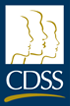 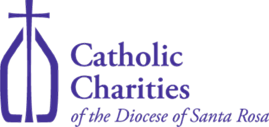 Mesa Redonda sobre la Carga PúblicaTaller de aplicaciones/servicios legales para renovar DACA y obtener la Naturalización/Ciudadanía de los Estados Unidos GRATISPresentación en español sobre la Carga PúblicaViernes, 31 de enero de 2020 at 10:00- 11:30 AM: Mesa Redonda sobre Carga Pública. Participarán el Programa de Inmigración de Caridades Católicas y diversas organizaciones locales comunitarias del Humboldt. Se proporcionará importante información sobre cómo puede afectar la Carga Pública a los inmigrantes.  Lugar:  Eureka Community Health Center, 2200 Tydd Street, Eureka, en la gran sala de conferencias. Desayuno ligero disponible.Sábado, 1 de febrero de 2020, de 11:30 am a 4:00 pm. Habrá un taller de aplicaciones /servicios legales para renovar DACA. Este servicio de DACA cubrirá los $300 de servicio legal y los $495 del costo de inmigración. Asimismo, se ofrecerá el servicio legal para enviar las aplicaciones de ciudadanía/naturalización. El servicio legal será gratis. El costo de inmigración para ciudadanía/ naturalización es de $725. Sin embargo, si la persona que aplica es de bajos ingresos pudiera recibir un descuento o no pagar cantidad alguna. DACA y ciudadanía/naturalización requieren de un pago de $10 para el servicio postal. Lugar: Jefferson Community Center, 1000 B Street, EurekaDomingo, 2 de febrero de 2020. Una presentación dirigida al público en general en las Iglesias del Sagrado Corazón en Eureka (1:15 pm) y en San José, en Fortuna (1:00 pm) (por confirmar).Para las personas que están interesadas en renovar su DACA o aplicar para obtener su ciudadanía/naturalización deben reservar su espacio comunicándose al 707-578-6000. Necesitan llenar una forma antes de presentarse en el taller de servicios legales/aplicaciones (Es un requerimiento). Estas formas pueden ser obtenidas en: Llame a Haydee Hopkins a 441-4480: Incluya su nombre y número de teléfono en mensaje.Centro del Pueblo: 2355 Central Av. Suite C McKinleyville, CA. cdphumboldt@gmail.comCollege of the Redwoods: Multicultural & Diversity Center: (707) 476-4255.Fortuna Family Resource Center at 2089 Newburg Road, Fortuna.HSU: Scholars Without Borders Balabanis House 55 (MultiCultural Cntr) Rm 203; 826-3368.Jefferson Community Center: 1000 B Street, Eureka; 707-497-6280.Loleta Community Resource Center: 707-733-5239 para asistencia con la aplicación.El Programa de Inmigración  y los Representantes de Inmigración de Caridades de Caridades Católicas de la Diócesis de Santa Rosa están reconocidos y acreditados por el Departamento de Justicia de los Estados Unidos.Public Charge roundtableDACA renewal and Naturalization legal services for FREE (including the $495 for the DACA USCIS fee)Public Charge Spanish presentation for immigrantsFriday, January 31st, 2020; 10 am-11:30 am: A Public Charge roundtable in Spanish where Catholic Charities of Santa Rosa and Humboldt County Community Based Organizations (CBOs) will participate. Catholic Charities will explain how the Public Charge rule is currently being applied inside and abroad the USA. Location:  Eureka Community Health Center, 2200 Tydd Street, Eureka, CA. Large Conference Room. Light breakfast provided. Saturday, February 1st, 2020, 11:30 am - 4 pm. A DACA and Naturalization/ Citizenship Legal Service/Application Workshop.  Catholic Charities Immigration Program will offer the DACA legal service ($300) and the USCIS fee ($495) completely FREE. DACA applicants need only cover $10 for postage. They will save the total cost of $795. For the Naturalization/ Citizenship applications, we will provide legal service for FREE. The USCIS fee for the Naturalization/Citizenship application is $725. Low-income applicants can apply for a reduction or pay nothing. Location: Jefferson Community Center, 1000 B St, Eureka. Sunday, February 2nd, 2020, we will have a Public Charge presentation right after the Spanish masses at Sacred Heart Catholic Church in Eureka (1:15 pm) and at St. Joseph Catholic Church in Fortuna (1:00 pm.) (pending events) For those interested in renewing their DACA or applying for Naturalization/Citizenship, they must make an appointment by calling 707-578-6000. They must fill an intake before coming to the legal/application workshop (this is a requirement). Intake forms can be obtained at:Call Haydee Hopkins at 441-4480: Include your name and phone number in any message.Centro del Pueblo: 2355 Central Av. Suite C McKinleyville, CA. cdphumboldt@gmail.comCollege of the Redwoods: Multicultural & Diversity Center: (707) 476-4255Fortuna Family Resource Center at 2089 Newburg Road, FortunaHSU Scholars Without Borders Balabanis House 55 (MultiCultural Cntr) Room 203; 826-3368Jefferson Community Center: 1000 B Street, Eureka 707-497-6280Loleta Community Resource Center: Call 707-733-5239 for application assistance.The Immigration Program and the Catholic Charities Immigration Representatives of the Diocese of Santa Rosa are recognized and accredited by the United States Department of Justice.